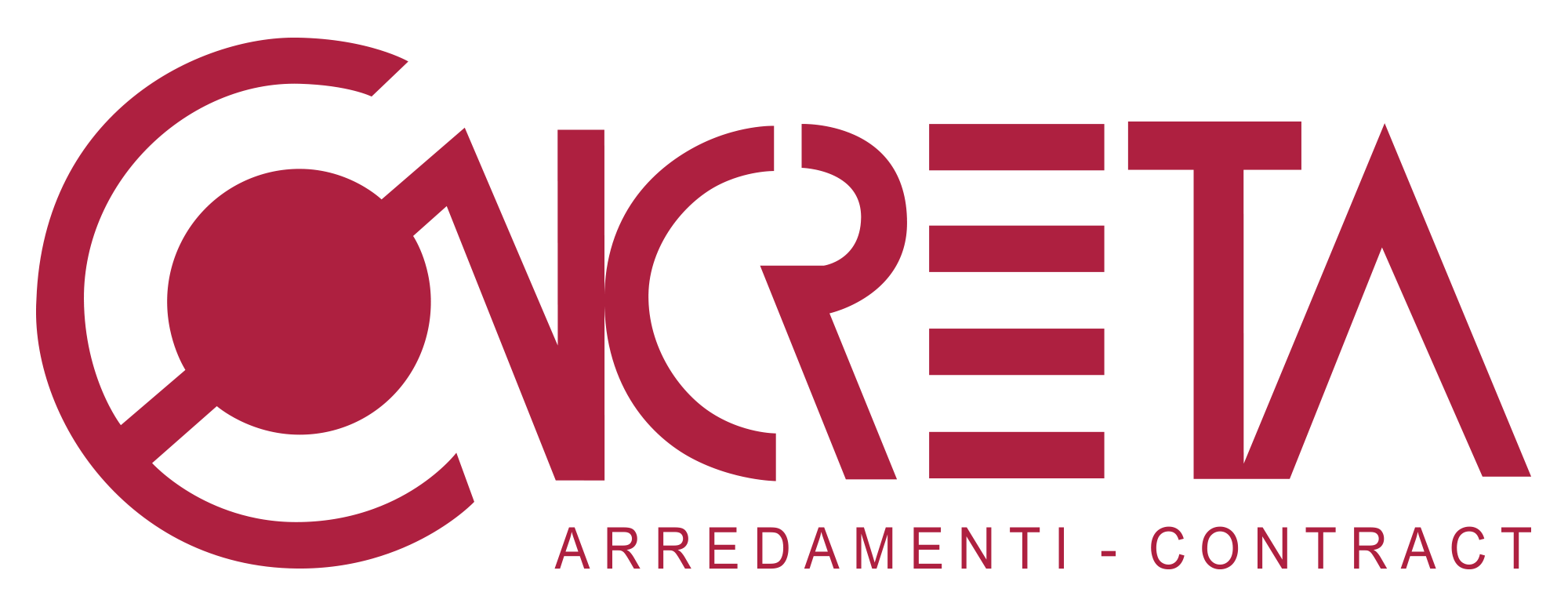 UMILTA’ 36. UNE RÉALISATION 5 ÉTOILES DE CONCRETAAU CŒUR DE ROMEÀ Rome, dans le quartier central de Trevi, à cent mètres de la fontaine de Trevi et du Quirinal, l'UMILTA' 36 Luxury Hotel offre à ses clients l'atmosphère chaleureuse des "salotti" romains, où l'hospitalité est une valeur absolue et renvoie au charme intemporel de la Dolce Vita, fait d'élégance et de légèreté dans des environnements raffinés et intemporels revisités dans une tonalité contemporaine, en maintenant un équilibre parfait entre décoration et minimalisme.UMILTA' 36 est un hôtel de luxe cinq étoiles conçu pour une clientèle internationale et cosmopolite et fait partie de la chaîne SHEDIR Collection, qui dispose d'autres hôtels à Rome et à Capri. Le commanditaire a choisi l'entrepreneur d'intérieur valdôtain Concreta basé à Postalesio, pour réaliser l'ameublement des 47 unités réparties sur quatre étages de chambres et de suites et deux étages d'appartements de grande taille, tous différents les uns des autres.Les travaux ont débuté au cours de l'été 2019 et aujourd'hui, l'hôtel rouvre au public sous un nouvel aspect, grâce à une importante intervention architecturale, d'ingénierie et de décoration intérieure qui a maintenu et mis en valeur toute son historicité. La structure est située à l'intérieur d'un bâtiment historique qui abritait auparavant des bureaux de direction et des espaces commerciaux, et révèle ses traits élégants et majestueux dès l'entrée, où une belle porte en bois s'ouvre sur un grand hall d'entrée avec une voûte en berceau.La direction des travaux a été confiée au studio CaberlonCaroppi, qui a créé le concept, conçu les intérieurs et assisté aux opérations structurelles, en proposant un retour à la conception originale de l'édifice, soulignant les hauteurs et en rétablissant la double hauteur de plancher qui avait été abaissée en mezzanine au fil des ans par les différents aménagements.Les travaux structurels ont été réalisés dans le respect total des exigences architecturales et avec l'objectif de rendre le bâtiment adapté à sa nouvelle utilisation, en atteignant un nouveau point d'équilibre basé sur la création de nouveaux espaces et volumes qui combinent l'histoire du bâtiment avec sa nouvelle fonction d'accueil.CHAMBRES, SUITES ET APPARTEMENTSCette importante intervention structurelle a également permis de mettre en valeur le hall d'entrée et de redonner de l'importance au majestueux escalier en marbre menant aux étages des chambres et aux appartements. Concrètement, les 29 chambres d'hôtel sont réparties sur les étages principaux du bâtiment au premier et au deuxième, tandis que 18 appartements ont été créés sur les deux autres niveaux, composés d'un salon avec kitchenette, d'une salle de bain et d'une chambre. Les chambres Superior et Prestige ont une superficie de 25 à 35 mètres carrés, tandis que les suites varient de 35 à 65 mètres carrés. Elles sont toutes équipées de tout le confort nécessaire ; elles possèdent des salles de bains revêtues de marbre précieux et de grands dressings, des sols en parquet ou en moquette et des plafonds soulignés par des boiseries. Les suites et les appartements comprennent un salon séparé de la chambre et disposent d'un coin cuisine, idéal pour les longs séjours.L'intervention de Concreta dans le projet de cet hôtel a porté sur la réalisation de l'ameublement complet des chambres, des suites et des appartements et de toutes les zones communes, avec la fourniture de lits, de boiseries, d'armoires, de cuisines, de bibliothèques et de meubles de salle de bains (à l'exclusion des rideaux, des lampes et des revêtements de sol) en utilisant uniquement des matériaux et des composants de qualité, et en choisissant des couleurs chaudes, en harmonie avec le concept du projet. Comme pour toutes ses réalisations, Concreta a fait appel à une main d'œuvre compétente et spécialisée, tant dans les phases de production que dans celles de montage et d'installation.EXPÉRIENCES GASTRONOMIQUES ET PANORAMIQUESLe Dandy Café - The Unexpected Place in Rome - est un espace relaxant, spacieux et chaleureux, situé sous deux verrières qui lui permettent de servir en toutes saisons.Au dernier étage, la Terrazza Flores panoramique, qui donne sur le Quirinale et le Vittoriano, est conçue pour accueillir le restaurant lounge et le bar à cocktails en plein air, où les clients peuvent profiter du climat de Rome au printemps et en été.Une partie du rez-de-chaussée a été réservée pour le restaurant gastronomique d'inspiration argentine El Porteño, géré par les créateurs d'El Porteño à Milan. Ouvert en septembre 2022, avec ses 120 places, le restaurant accueille les clients sept jours sur sept pour le déjeuner et le dîner dans un environnement raffiné et de grande notoriété, où la tradition de la meilleure cuisine argentine s'accompagne des atmosphères les plus authentiques de Buenos Aires. Compte tenu de son emplacement stratégique au cœur des itinéraires romains, le restaurant est une adresse de référence pour la clientèle locale et internationale.CONCRETA SRLVia Nazionale 14/A 23010Postalesio (SO)Ph. +39 0342 493567www.concretasrl.com - info@concretasrl.comPer richieste stampa e interviste personalizzateOGS SRL PUBLIC RELATIONS & COMMUNICATIONVia Koristka 3, 20154 Milano (Italy)Ph. +39 023450610www.ogscommunication.com - info@ogscommunication.com